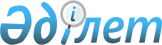 О создании рабочей группы по выработке предложений по дальнейшему обустройству и развитию инфраструктуры Государственной границы Республики КазахстанРаспоряжение Премьер-Министра Республики Казахстан от 18 мая 2012 года № 103-р

      В целях выработки предложений по дальнейшему обустройству и развитию инфраструктуры Государственной границы Республики Казахстан:



      1. Создать рабочую группу в следующем составе:

      2. Рабочей группе в срок до 1 июня 2012 года разработать и внести в установленном порядке в Правительство Республики Казахстан предложения по дальнейшему обустройству и развитию инфраструктуры Государственной границы Республики Казахстан.



      3. Контроль за исполнением настоящего распоряжения возложить на Комитет национальной безопасности Республики Казахстан (по согласованию).      Премьер-Министр                            К. Масимов
					© 2012. РГП на ПХВ «Институт законодательства и правовой информации Республики Казахстан» Министерства юстиции Республики Казахстан
				Мырзалиев

Нуржан Кершаизович-заместитель Председателя Комитета

национальной безопасности Республики

Казахстан – директор Пограничной службы

Комитета национальной безопасности

Республики Казахстан, руководитель

(по согласованию)Стамбеков

Турганбек

Мухаметкалиевич-первый заместитель директора Пограничной

службы - начальник Главного штаба

Пограничной службы Комитета национальной

безопасности Республики Казахстан,

заместитель руководителя

(по согласованию)Ержанов

Аманияз Касымович-заместитель председателя Комитета

таможенного контроля Министерства

финансов Республики Казахстан,

заместитель руководителя Иванов

Андрей Аркадьевич-заместитель начальника управления

Главного штаба Пограничной службы

Комитета национальной безопасности

Республики Казахстан, секретарь

(по согласованию)Магжанов

Марат Идиятович-заместитель начальника Главного штаба

Пограничной службы Комитета национальной

безопасности Республики Казахстан

(по согласованию)Абубакиров

Серик Абдулахметович-начальник оперативно-розыскного

управления Комитета по борьбе с

наркобизнесом и контролю за оборотом

наркотиков Министерства внутренних дел

Республики КазахстанМуздыбаев

Назым Кабдешович-начальник управления научно-технической

службы Пограничной службы Комитета

национальной безопасности Республики

Казахстан (по согласованию)Акимбаев

Ернар Жумагельдинович-начальник управления планирования

мероприятий гражданской обороны и

обучения населения Департамента

гражданской обороны Министерства по

чрезвычайным ситуациям Республики

КазахстанИргебаев

Сериккан Байбейсенович-заместитель начальника Главного

управления военной полиции по юридическим

вопросам – начальник управления

уголовного преследования Главного

управления военной полиции Вооруженных

Сил Республики КазахстанКойшибаева

Римма Адхамовна-исполняющая обязанности заместителя

директора по производству

Республиканского государственного

казенного предприятия «Казгеодезия»

Агентства Республики Казахстан по

управлению земельными ресурсами Бутаев

Кудайберды Мырзаханович-старший аналитик Государственной

фитосанитарной инспекции

агропромышленного комплекса Министерства

сельского хозяйства Республики Казахстан Нокина

Гульнар Закировна-начальник управления контроля за пищевой

промышленностью и обеспечения

безопасности объектов Комитета

ветеринарного контроля Министерства

сельского хозяйства Республики Казахстан Кожахмет

Мадияр Дюйсембаевич-директор Департамента молодежной политики

Министерства образования и науки

Республики Казахстан Калдыбаев

Марат Махметулы-начальник управления Департамента

научно-технической политики и норм

Агентства Республики Казахстан по делам

строительства и жилищно-коммунального

хозяйстваТалекенов

Ербол Сатбаевич-старший аналитик Комитета путей сообщения

Министерства транспорта и коммуникаций

Республики КазахстанМисбахов

Эмиль Замельевич-главный эксперт Комитета технического

регулирования Министерства индустрии и

новых технологий Республики КазахстанКарымсакова

Асем Жамыхановна-главный эксперт Комитета технического

регулирования Министерства индустрии и

новых технологий Республики Казахстан.